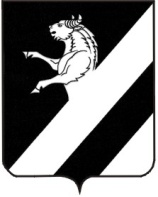 Красноярский  крайАчинский районАдминистрация Тарутинского сельсоветаРАСПОРЯЖЕНИЕ25. 04.2013                                                                                               № 24А-РО назначении ответственногопо принятию  и размещению нормативно-правовых актов     В целях реализации положений Федерального закона №230-ФЗ Законом Красноярского края от 23.04.2013 №4-1287 «О внесении изменений в Закон Красноярского края «О представлении гражданами, претендующими на замещение должности муниципальной службы, а также замещающими должности муниципальной службы и муниципальные должности, сведений о доходах, об имуществе и обязательствах имущественного характера», руководствуясь Уставом Тарутинского сельсовета:1. Назначить ответственного по принятию и размещению в информационно-телекоммуникационной сети Интернет, нормативно-правовых актов  об утверждении порядка размещения сведений о доходах, об имуществе и обязательствах имущественного характера , замещающими муниципальные должности на постоянной основе, муниципальных служащих, замещающие должности муниципальной службы высшей, главной, ведущей, старшей группы, о расходах их супруг (супругов) и несовершеннолетних детей, а также об осуществлении контроля за соответствием расходов указанных лиц их доходам, ведущего специалиста администрации Рутковскую Н.Н.2.Распоряжение вступает в силу со дня подписания.3. Контроль за исполнением   настоящего  распоряжения оставляю за собой. Глава администрацииТарутинского сельсовета                                                      В.А. Потехин